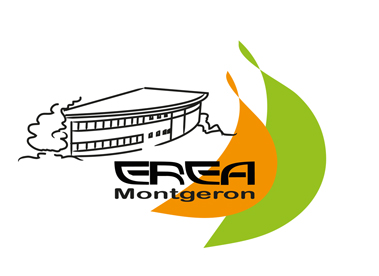 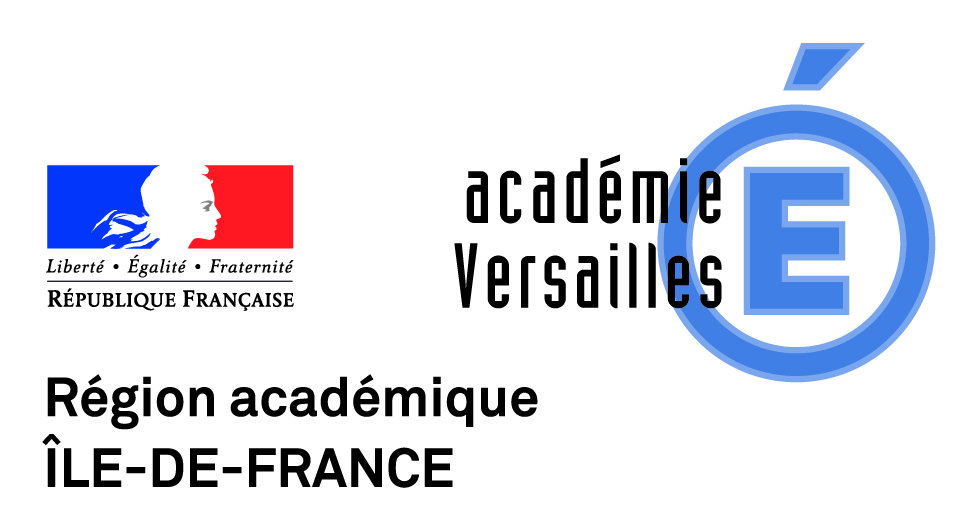 Montgeron le 24 Octobre 2022		Le Chef d’Etablissement de l’EREA		4 rue Raymond Paumier		91230 MONTGERONMadame,Vous avez passé avec succès les épreuves du CAP et nous vous en félicitons.L’équipe enseignante et éducative a le plaisir de vous convier pour vous remettre votre diplôme le :Jeudi 17 novembre 2022 A partir de 17h45Au Self de l’EREAMerci de vous munir de votre pièce d’identité.Si vous ne pouvez pas vous déplacer et que votre responsable légal vient à votre place, il doit se munir de VOTRE pièce d’identité ET la sienne.En cas d’impossibilité, vous êtes priée de prendre rendez-vous auprès du Secrétariat des Elèves pour récupérer votre diplôme avant le 16 décembre 2022.Nous comptons sur votre présence.Le DirecteurNicolas Orand